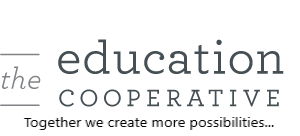 Please contact rhawley@tec-coop.org for Blackboard Exhibit E